Подпись представителя команды                                                Подпись представителя команды                                   ______________________   (_______________________ )      ______________________   (____________________ )Судья          _______________________________________________________________________________________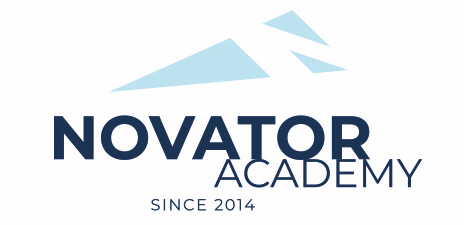 ПРОТОКОЛ  № 84Воз. категория  2012Стадион:    «Манеж стадиона Арена Химки»	«14» Февраля 2022 г.   00:00      ДФК ОлимпНоватор'11 - 124№ФИОСтМячиКарт№ФИОСтМячиКарт1Аленин Владимир1Волков Артем 2Афонин Прохор2Косов Тимур 23Ахмади Асил Заир3Кудияров Артем 4Жилин Денис4Ленкин Даниил 5Каменский Климент5Макаров Славик6Кухленко Глеб6Остапенко Лев 7Левшин Марк7Попов Даниил 28Лигум Илья8Санаров Кирилл 9Процко Константин9Свиридов Денис 10Родиошкин Артем10Федулин Ярослав 11Соловьев Савелий11Церцвадзе Александр 12Хоперский Михаил12Шункин Юрий13Шестипёров РоманОфициальные представители командОфициальные представители командОфициальные представители командОфициальные представители командОфициальные представители командОфициальные представители командОфициальные представители командОфициальные представители командОфициальные представители командОфициальные представители команд№ФИОДолжностьДолжностьДолжность№ФИОДолжностьДолжностьДолжность1Филиппович ИгорьтренертренертренерАртамонов Евгенийтренертренертренер2